Nomination Form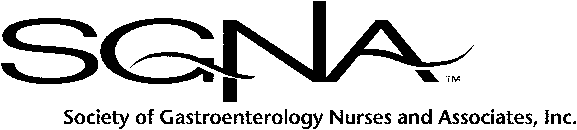 Please use this form if you are interested in nominating someone, or yourself, for a national position (Director, Associate Board Member or Nominations & Elections Committee Member only). If you are interested in an  Committee, please submit the “Future Involvement” form that will be sent out in the fall.

The deadline for national nominations is July 31st.  Please complete this form and e-mail to info@sgna.org.  

Name:  

Mailing Address:  

City:    State:     Zip:  

Work Phone:  Home/Cell Phone:  
Preferred E-mail:  Alternate E-mail:  Elected Positions- check the  position that would be of interest to you or your nominee.
 Nominations and Elections Committee: Identifies qualified candidates for  elected                     positions. There are four Nominations and Elections committee members.
 Director-At-Large: The Board of Directors is the decision-making body of the Society. There are six directors-at-large.Please refer to the Invest in Your Future: Volunteer Today brochure for complete details and information on the requirements and qualifications for the above positions and the nominations and elections process.